政府采购项目项目编号：SXWZ2023ZB-BJYY-012西安医学院附属宝鸡医院飞利浦Achieva 1.5T核磁维保单一来源采购项目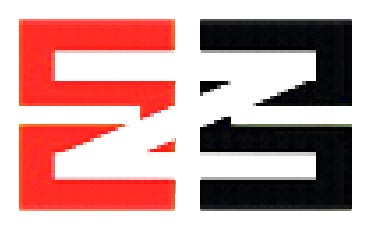 单一来源采购文件采购人：西安医学院附属宝鸡医院代理机构：陕西万泽招标有限公司二〇二三年四月